SPELREGELS SCHOOLSOFTBAL   KVLO Haarlem e.o. 2018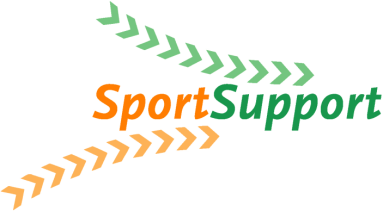 UitgangspuntenDe spelregels van softbal zijn zodanig toegesneden op de schoolsport dat het spel ook op beginnerniveau aantrekkelijk en uitdagend is. Dat houdt in dat het altijd een slagspel moet zijn.Er is naar gestreefd om verdediging en aanval in evenwicht te houden.De veiligheid van de deelnemers dient gewaarborgd te zijn.De beste ploeg qua aanval en verdediging moet winnen.Er moet veel gelopen worden; “dode” momenten moeten zo veel mogelijk vermeden 	worden.Het spel dat op de toernooien gespeeld wordt zal overal hetzelfde moeten zijn. De ervaring leert dat onduidelijkheid hierover tot veel misverstand en ergernis leidt. Eigen interpretatie van regels moet zo veel mogelijk voorkomen worden. Dit geldt evenzeer voor de bal en de knuppel waarmee gespeeld wordt.SpeelveldDe honkafstand is .De afstand van thuisplaat tot werpplaat is 11 (< 15 jaar) -  (< 18 jaar). Toelichting: doordat de bal met een boog gepitched moet worden, zie later, is de afstand niet cruciaal. Belangrijk is dat er een slagbal gegooid kan worden.Voor het eerste honk wordt een dubbelhonk, ook wel safety-base genoemd gebruikt. Er dient een screen / hek / backstop achter de thuisplaat te staan op een afstand van 4 -  van de thuisplaat.Het bespeelbare gebied moet aangegeven worden met een lijn, pylonen, hoedjes, o.i.d. Dus een (denkbeeldige) lijn vanaf de backstop. Materiaala.	Er wordt gespeeld met houten of aluminium softbalknuppels.De aanwezige knuppels moeten door beide teams gebruikt kunnen worden.Toelichting: als de éne ploeg een privé-knuppel gebruikt moet die ook beschikbaar gesteld worden aan de tegenstander. Wil de eigenaar dat niet, dan mag de knuppel door niemand gebruikt worden.Er wordt gespeeld met een  harde rubberen softbal. De catcher draagt een masker. Overige bescherming als legguards en een bodyprotector zijn toegestaan, niet verplicht.Handschoenen, maskers en knuppels dienen door de teams zelf meegenomen te worden. De organisatie zorgt voor de speelballen.Spelregels (afgeleid van het officiële slowpitch-reglement)a.	Er zal gespeeld worden in 4 categorieën:Jongste Meisjes				jonger dan 15 jaar voor 1 augustus 	Jongste Jongens				jonger dan 15 jaar voor 1 augustusOudste  Meisjes				jonger dan 18 jaar voor 1 augustusOudste  Jongens				jonger dan 18 jaar voor 1 augustusb.	Men mag invallen bij een oudere leeftijdscategorie. c.	Er moeten minimaal 7, maximaal 10 spelers/sters in het veld staan.e.	De bal moet onderhands opgegooid worden met een boog die op het hoogste punt tussen 1.60 en  boven de grond is.f.	De bal is slag als hij over (enig deel van) de plaat tussen knie en elleboog opgegooid 	wordt. g.	Honklopers mogen hun honk loslaten als de bal boven de thuisplaat is.h.	Als de bal over de thuisplaat is gegaan is het spel dood. Er mogen dus geen honken 	gestolen worden, ook niet op een doorgeschoten bal. i.	Lopers kunnen alleen op een geslagen bal verder komen. Toelichting: hierdoor kan de catcher de bal eventueel met een stuit verwerken en daardoor verder van de thuisplaat zitten. De veiligheid neemt hierdoor toe. Ook is het eindeloze gesteel en nagooien van de bal afgelopen. Het moet een slagspel blijven.j.	Bij het misslaan van de derde slagbal is de slagman automatisch uit. k.	Cat. I:	Bij een vangbal is het spel dood. De lopers keren terug naar hun honk.	Toelichting: de regel dat de honkloper op zijn honk moet wachten totdat de bal (ev) 	gevangen is en dan pas mag lopen levert in de praktijk op school veel misverstanden 	op, vandaar deze aanpassing voor de jongste categorie.	Cat. II:	Bij een vangbal mogen de honklopers hun honk pas verlaten als de bal 		gevangen is. Gaan ze te vroeg weg dan kunnen ze uitgemaakt worden.l.	Als de pitcher de bal heeft in de buurt van de werpplaat moeten de honklopers terug 	naar hun honk.n.	Verder wordt gespeeld volgens de officiële KNBSB softbalregels.p.	Bij ieder team is één volwassen begeleider aanwezig.Er is een vaste slagvolgorde die op een scorekaart wordt genoteerd.Het team dat thuis speelt gaat als eerste in het veld en houdt de score bij voor beide teams.De kaart kan op een clipboard gedaan worden of dubbel worden gevouwenSpeeltijdDe wedstrijden duren maximaal 5 innings Vijf minuten voor de officiële eindtijd wordt er niet meer aan een volledige nieuwe inning begonnen.De eindstand wordt bepaald op basis van een gelijk aantal slagbeurten voor beide partijen.Indien de ploeg die de gelijkmakende slagbeurt heeft voorstaat op het moment dat de officiële eindtijd aanbreekt is de wedstrijd afgelopen.